BRANDING BRIEF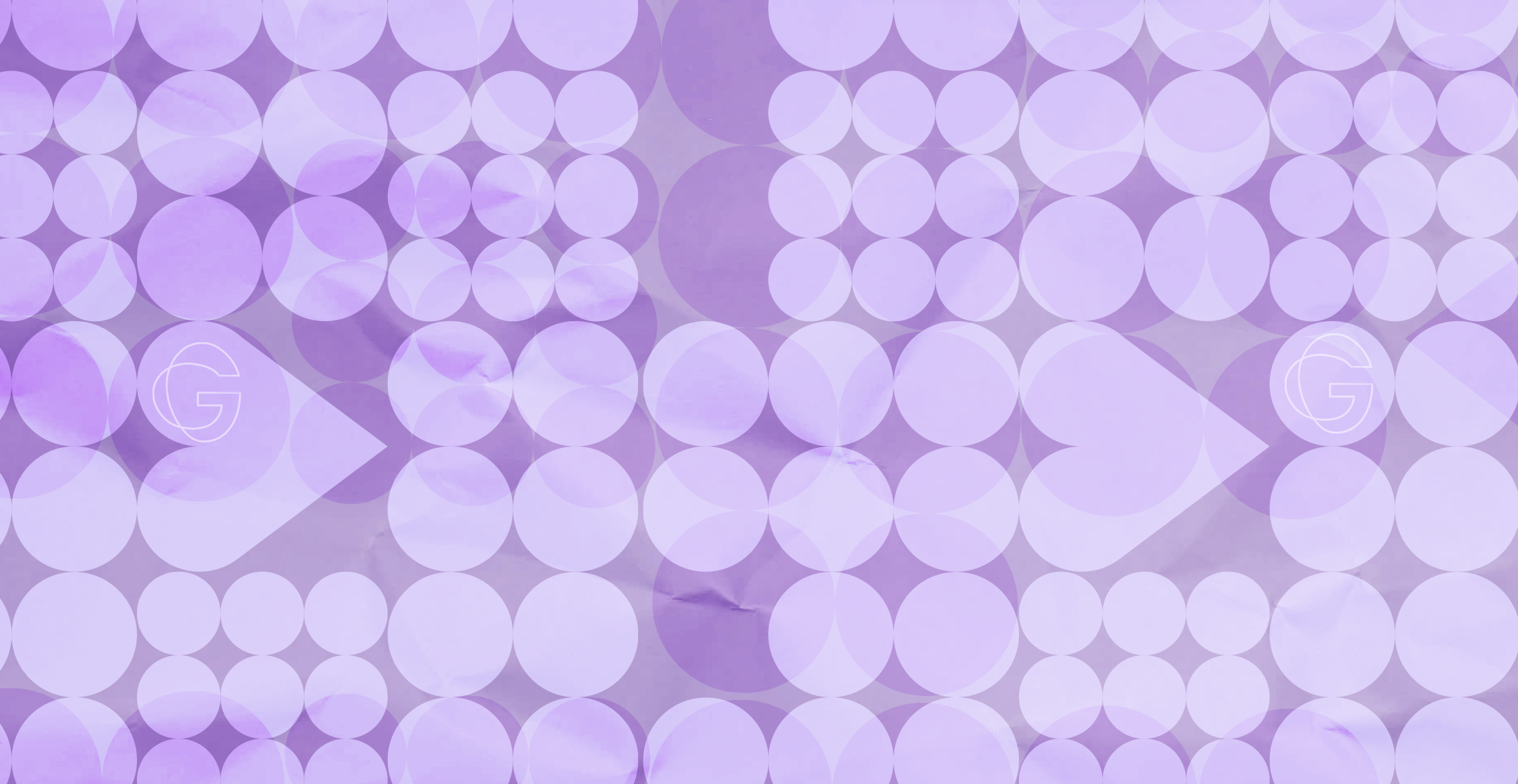 Hi! Please complete the next brief with relevant information.There are plenty of reasons to use a design brief, but there are two that we think are most important: efficiency and direction. Date: dd/mm/yyCLIENT’S PROFILEBUSINESS OVERVIEW INFOsCREATIVE’S SHORTCUTBRANDING STEP BY STEPGET INTO YOUR BUSINESS WITH THE RIGHT STRATEGY *BRAND PROFILEBRAND OBJECTIVELET’S DETAIL A BIT MORE.CREATIVE ROUTE - QUESTsWHY AND HOWLET’S GET SOCIAL * optionalThank you for your time.Designer, GEORGIANA GHIȚMore informations GGDESIGNOinfo@ggdesigno.comwww.ggdesigno.com/servicesABOUT USPROJECT TITLECLIENT NAMEYOUR BRANDServices/PRODUCTPOINT OF CONTACT NAMEPHONEEMAILMAILING 
ADDRESSBUSINESS OVERVIEW 
what do you do? what is unique about your business? TARGET AUDIENCE 
who are you trying to reach?VERBIAGE
what name should be included in the logo? TAG LINE if applicableIMAGERY 
what images, if any, should be included in the logo? DESIRED DESIGN STYLE 
include reference images, if applicableCOLORS & OTHER VISUAL CONSIDERATIONSShort description/ keyword, if applicableINTENDED USE 
signage, business cards, online/offline etc. What's the meaning of your organization’s name? Why is it named that? As an organization, who are you? What is your organization's purpose? What do you do as a company? Who are your customers? Where are your customers located? How do you want to be perceived in the marketplace? What's your organization's personality? Who are your competitors? What distinguishes you from your competitors? What is it that makes you better than your competitors?What do you hope to achieve with your brand?  What's the primary image you want your brand to convey? How can your brand help you achieve your goals? How can your brand help you best your competitors?Who is your "target audience"? REAL COMMUNICATION/ CONTEXTUAL CAMPAIGN 
write about the current project: concept, communication objectives, the way you see the image of your brand integrated in the whole project, etcDATE OF USE/ PURPOSEspecify how long you want to use the same identity, if you ever want an upgrade from this design, you have to specify, so we will keep it in the database as a backup and at the right time we can help youTYPE OF USE 
ONLINE, OFFLINE, WEBSITE ONLY, GOOD FOR PRINTING, etcTERRITORY OF USE 
Here you need to specify where your brand will take place - local, national, international, etcPURPOSE  |  Why?OPPORTUNITY  |  Ultimate impact?TARGET AUDIENCEBRAND TARGET  |  Who does the brand speak to?ATTITUDEBRAND TONE  |  What traits are we trying to convey?BRAND PERSONALITY  |  What characteristics define the brand?STYLEBRAND STYLE  |  What’s your aspirations? Style references add here.COLORS & MOODBRAND COLORS  |  What suits you better& more | Your second though * optionalYOUR MESSAGE / VOICETONEYOUR MESSAGE / VOICETONEYOUR MESSAGE / VOICETONEYOUR MESSAGE / VOICETONETHE TAKEAWAY  |  What is the key idea to be remembered?THE TAKEAWAY  |  What is the key idea to be remembered?THE TAKEAWAY  |  What is the key idea to be remembered?THE TAKEAWAY  |  What is the key idea to be remembered?TAGLINE |  prepared copy, key words, or themeTAGLINE |  prepared copy, key words, or themeTAGLINE |  prepared copy, key words, or themeTAGLINE |  prepared copy, key words, or themeFURTHERMORE * optionalFURTHERMORE * optionalFURTHERMORE * optionalFURTHERMORE * optionalInclude any additional critical information.Include any additional critical information.Include any additional critical information.Include any additional critical information.COMMENTS AND APPROVAL * optionalCOMMENTS AND APPROVAL * optionalCOMMENTS AND APPROVAL * optionalCOMMENTS AND APPROVAL * optionalCOMMENTSCOMMENTSCOMMENTSCOMMENTSOTHER DELIVERABLE / WANTED SERVICES / FUTURE NEEDSCOMMENTSType here / include other services you need, add details if in needSOCIAL MEDIA  
if exists or you need a new one ADD YOURS HERE WEBSITE 
if exist or you need one ADD YOURS HEREFREE* BUSINESS CARD
Please add your informations for your card -all details & infos.FRONT & VERSOWEBSITE  
www.ggdesigno.comBRANDING & DESIGNINSTAGRAM
FACEBOOK@ggdesigno / @georgianaghitTHANK YOU!